January 4, 2021Audra Ferguson-AllenIce Miller LLPOne American SquareSuite 2900Indianapolis, IN 46282Audra.ferguson-allen@icemiller.comRE: ETJ0060 – Federal Tax Counsel to the State of Wisconsin Employee Trust Funds Board for the Wisconsin Retirement System and Related ProgramsGood afternoon,The State of Wisconsin Employee Trust Funds Board intends to contract with Ice Miller LLP for the purchase of legal services as presented in your proposal dated November 20, 2020.This letter is a notice of intent to contract and does not constitute a contractual commitment.Sincerely,Joanne Klaas | Contracts Specialist    
Budget, Contract Administration & Procurement 
Wisconsin Department of Employee Trust Funds | etf.wi.gov
608 261-7247 | 877 533-5020  cc:Other ProposersFile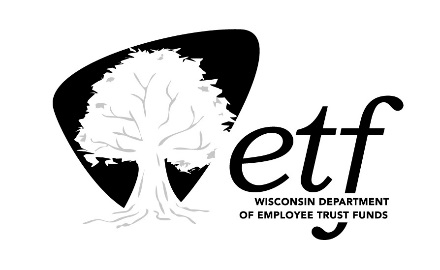 